MISSOURI DEPARTMENT OF SOCIAL SERVICES DIVISION OF FAMILY SERVICES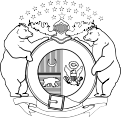 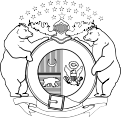 TRANSITIONAL MO HEALTHNETS	SECOND QUARTERLY REPORTMO 886-2622 (04/18)                                                                                                                                                                                                                                                                                              IM-55B (04/18)       PRIMARY PERSON  NAME,      ADDRESS     CITY, STATE, ZIP CODE          , MO             CASE DCN               PRIMARY PERSON  NAME,      ADDRESS     CITY, STATE, ZIP CODE          , MO             CASE DCN               PRIMARY PERSON  NAME,      ADDRESS     CITY, STATE, ZIP CODE          , MO             CASE DCN         PLEASE RETURN TO:          , MO          PLEASE RETURN TO:          , MO          PLEASE RETURN TO:          , MO          PLEASE RETURN TO:          , MO                PRIMARY PERSON  NAME,      ADDRESS     CITY, STATE, ZIP CODE          , MO             CASE DCN               PRIMARY PERSON  NAME,      ADDRESS     CITY, STATE, ZIP CODE          , MO             CASE DCN               PRIMARY PERSON  NAME,      ADDRESS     CITY, STATE, ZIP CODE          , MO             CASE DCN        If you need assistance or have questions, please contact the FSD Information Center at 855-FSD-INFO (855-373-4636)If you need assistance or have questions, please contact the FSD Information Center at 855-FSD-INFO (855-373-4636)If you need assistance or have questions, please contact the FSD Information Center at 855-FSD-INFO (855-373-4636)If you need assistance or have questions, please contact the FSD Information Center at 855-FSD-INFO (855-373-4636)THIS IS YOUR FIRST TRANSITIONAL MO HEALTHNET QUARTERLY REPORT FORM. YOU WILL RECALL WE TOLD YOU ABOUT THIS REPORTING REQUIREMENT WHEN WE CLOSED YOUR MO HEALTHNET FOR FAMILIES CASE.COMPLETE THE FORM AND RETURN IT TO US BY       IN ORDER FOR YOUR HEALTH CARE COVERAGE TO CONTINUEBEYOND      . IF YOU DO NOT SEND THE COMPLETED REPORT BY THE DATE SHOWN, WE WILL STOP YOUR HEALTH CARE BENEFITS EFFECTIVE      .  YOU MUST INCLUDE INFORMATION ABOUT EARNED INCOME RECEIVED AND FAMILY MEMBERS MOVING IN OR OUT.THIS IS YOUR FIRST TRANSITIONAL MO HEALTHNET QUARTERLY REPORT FORM. YOU WILL RECALL WE TOLD YOU ABOUT THIS REPORTING REQUIREMENT WHEN WE CLOSED YOUR MO HEALTHNET FOR FAMILIES CASE.COMPLETE THE FORM AND RETURN IT TO US BY       IN ORDER FOR YOUR HEALTH CARE COVERAGE TO CONTINUEBEYOND      . IF YOU DO NOT SEND THE COMPLETED REPORT BY THE DATE SHOWN, WE WILL STOP YOUR HEALTH CARE BENEFITS EFFECTIVE      .  YOU MUST INCLUDE INFORMATION ABOUT EARNED INCOME RECEIVED AND FAMILY MEMBERS MOVING IN OR OUT.THIS IS YOUR FIRST TRANSITIONAL MO HEALTHNET QUARTERLY REPORT FORM. YOU WILL RECALL WE TOLD YOU ABOUT THIS REPORTING REQUIREMENT WHEN WE CLOSED YOUR MO HEALTHNET FOR FAMILIES CASE.COMPLETE THE FORM AND RETURN IT TO US BY       IN ORDER FOR YOUR HEALTH CARE COVERAGE TO CONTINUEBEYOND      . IF YOU DO NOT SEND THE COMPLETED REPORT BY THE DATE SHOWN, WE WILL STOP YOUR HEALTH CARE BENEFITS EFFECTIVE      .  YOU MUST INCLUDE INFORMATION ABOUT EARNED INCOME RECEIVED AND FAMILY MEMBERS MOVING IN OR OUT.THIS IS YOUR FIRST TRANSITIONAL MO HEALTHNET QUARTERLY REPORT FORM. YOU WILL RECALL WE TOLD YOU ABOUT THIS REPORTING REQUIREMENT WHEN WE CLOSED YOUR MO HEALTHNET FOR FAMILIES CASE.COMPLETE THE FORM AND RETURN IT TO US BY       IN ORDER FOR YOUR HEALTH CARE COVERAGE TO CONTINUEBEYOND      . IF YOU DO NOT SEND THE COMPLETED REPORT BY THE DATE SHOWN, WE WILL STOP YOUR HEALTH CARE BENEFITS EFFECTIVE      .  YOU MUST INCLUDE INFORMATION ABOUT EARNED INCOME RECEIVED AND FAMILY MEMBERS MOVING IN OR OUT.THIS IS YOUR FIRST TRANSITIONAL MO HEALTHNET QUARTERLY REPORT FORM. YOU WILL RECALL WE TOLD YOU ABOUT THIS REPORTING REQUIREMENT WHEN WE CLOSED YOUR MO HEALTHNET FOR FAMILIES CASE.COMPLETE THE FORM AND RETURN IT TO US BY       IN ORDER FOR YOUR HEALTH CARE COVERAGE TO CONTINUEBEYOND      . IF YOU DO NOT SEND THE COMPLETED REPORT BY THE DATE SHOWN, WE WILL STOP YOUR HEALTH CARE BENEFITS EFFECTIVE      .  YOU MUST INCLUDE INFORMATION ABOUT EARNED INCOME RECEIVED AND FAMILY MEMBERS MOVING IN OR OUT.THIS IS YOUR FIRST TRANSITIONAL MO HEALTHNET QUARTERLY REPORT FORM. YOU WILL RECALL WE TOLD YOU ABOUT THIS REPORTING REQUIREMENT WHEN WE CLOSED YOUR MO HEALTHNET FOR FAMILIES CASE.COMPLETE THE FORM AND RETURN IT TO US BY       IN ORDER FOR YOUR HEALTH CARE COVERAGE TO CONTINUEBEYOND      . IF YOU DO NOT SEND THE COMPLETED REPORT BY THE DATE SHOWN, WE WILL STOP YOUR HEALTH CARE BENEFITS EFFECTIVE      .  YOU MUST INCLUDE INFORMATION ABOUT EARNED INCOME RECEIVED AND FAMILY MEMBERS MOVING IN OR OUT.THIS IS YOUR FIRST TRANSITIONAL MO HEALTHNET QUARTERLY REPORT FORM. YOU WILL RECALL WE TOLD YOU ABOUT THIS REPORTING REQUIREMENT WHEN WE CLOSED YOUR MO HEALTHNET FOR FAMILIES CASE.COMPLETE THE FORM AND RETURN IT TO US BY       IN ORDER FOR YOUR HEALTH CARE COVERAGE TO CONTINUEBEYOND      . IF YOU DO NOT SEND THE COMPLETED REPORT BY THE DATE SHOWN, WE WILL STOP YOUR HEALTH CARE BENEFITS EFFECTIVE      .  YOU MUST INCLUDE INFORMATION ABOUT EARNED INCOME RECEIVED AND FAMILY MEMBERS MOVING IN OR OUT.ENTER GROSS EARNED INCOME RECEIVED IN THE MONTHS OF      ,      , AND      ENTER GROSS EARNED INCOME RECEIVED IN THE MONTHS OF      ,      , AND      ENTER GROSS EARNED INCOME RECEIVED IN THE MONTHS OF      ,      , AND      ENTER GROSS EARNED INCOME RECEIVED IN THE MONTHS OF      ,      , AND      ENTER GROSS EARNED INCOME RECEIVED IN THE MONTHS OF      ,      , AND      ENTER GROSS EARNED INCOME RECEIVED IN THE MONTHS OF      ,      , AND      NAME OF PERSON WITH JOBNAME OF PERSON WITH JOBEMPLOYER NAMEEMPLOYER NAMEEMPLOYER NAMEEMPLOYER NAME(MONTH, YEAR)(MONTH, YEAR)(MONTH, YEAR)(MONTH, YEAR)(MONTH, YEAR)(MONTH, YEAR)IF YOU HAD NO EARNINGS IN ANY OF THE MONTHS, PLEASE EXPLAIN WHY.IF YOU HAD NO EARNINGS IN ANY OF THE MONTHS, PLEASE EXPLAIN WHY.IF YOU HAD NO EARNINGS IN ANY OF THE MONTHS, PLEASE EXPLAIN WHY.IF YOU HAD NO EARNINGS IN ANY OF THE MONTHS, PLEASE EXPLAIN WHY.IF YOU HAD NO EARNINGS IN ANY OF THE MONTHS, PLEASE EXPLAIN WHY.IF YOU HAD NO EARNINGS IN ANY OF THE MONTHS, PLEASE EXPLAIN WHY.ENTER EARNED INCOME FROM ANY OTHER JOB OR ADDITIONAL PERSONS WITHIN THE HOUSEHOLD. ENTER GROSS EARNED INCOME RECEIVED IN THE MONTHS OF:ENTER EARNED INCOME FROM ANY OTHER JOB OR ADDITIONAL PERSONS WITHIN THE HOUSEHOLD. ENTER GROSS EARNED INCOME RECEIVED IN THE MONTHS OF:ENTER EARNED INCOME FROM ANY OTHER JOB OR ADDITIONAL PERSONS WITHIN THE HOUSEHOLD. ENTER GROSS EARNED INCOME RECEIVED IN THE MONTHS OF:ENTER EARNED INCOME FROM ANY OTHER JOB OR ADDITIONAL PERSONS WITHIN THE HOUSEHOLD. ENTER GROSS EARNED INCOME RECEIVED IN THE MONTHS OF:ENTER EARNED INCOME FROM ANY OTHER JOB OR ADDITIONAL PERSONS WITHIN THE HOUSEHOLD. ENTER GROSS EARNED INCOME RECEIVED IN THE MONTHS OF:ENTER EARNED INCOME FROM ANY OTHER JOB OR ADDITIONAL PERSONS WITHIN THE HOUSEHOLD. ENTER GROSS EARNED INCOME RECEIVED IN THE MONTHS OF:NAME OF PERSON WITH JOBNAME OF PERSON WITH JOBEMPLOYER NAMEEMPLOYER NAMEEMPLOYER NAMEEMPLOYER NAME(MONTH, YEAR)(MONTH, YEAR)(MONTH, YEAR)(MONTH, YEAR)(MONTH, YEAR)(MONTH, YEAR)IF YOU HAD NO EARNINGS IN ANY OF THE MONTHS, PLEASE EXPLAIN WHY.IF YOU HAD NO EARNINGS IN ANY OF THE MONTHS, PLEASE EXPLAIN WHY.IF YOU HAD NO EARNINGS IN ANY OF THE MONTHS, PLEASE EXPLAIN WHY.IF YOU HAD NO EARNINGS IN ANY OF THE MONTHS, PLEASE EXPLAIN WHY.IF YOU HAD NO EARNINGS IN ANY OF THE MONTHS, PLEASE EXPLAIN WHY.IF YOU HAD NO EARNINGS IN ANY OF THE MONTHS, PLEASE EXPLAIN WHY.HAVE THERE BEEN ANY OF THE FOLLOWING CHANGES IN THE PAST THREE MONTHS: FAMILY MEMBER MOVED IN OR OUT, AN ADDRESS CHANGE, AND HAS ANYONE LOST OR OBTAINED MEDICAL INSURANCE?YES	NOIF YES, EXPLAIN:HAVE THERE BEEN ANY OF THE FOLLOWING CHANGES IN THE PAST THREE MONTHS: FAMILY MEMBER MOVED IN OR OUT, AN ADDRESS CHANGE, AND HAS ANYONE LOST OR OBTAINED MEDICAL INSURANCE?YES	NOIF YES, EXPLAIN:HAVE THERE BEEN ANY OF THE FOLLOWING CHANGES IN THE PAST THREE MONTHS: FAMILY MEMBER MOVED IN OR OUT, AN ADDRESS CHANGE, AND HAS ANYONE LOST OR OBTAINED MEDICAL INSURANCE?YES	NOIF YES, EXPLAIN:HAVE THERE BEEN ANY OF THE FOLLOWING CHANGES IN THE PAST THREE MONTHS: FAMILY MEMBER MOVED IN OR OUT, AN ADDRESS CHANGE, AND HAS ANYONE LOST OR OBTAINED MEDICAL INSURANCE?YES	NOIF YES, EXPLAIN:HAVE THERE BEEN ANY OF THE FOLLOWING CHANGES IN THE PAST THREE MONTHS: FAMILY MEMBER MOVED IN OR OUT, AN ADDRESS CHANGE, AND HAS ANYONE LOST OR OBTAINED MEDICAL INSURANCE?YES	NOIF YES, EXPLAIN:HAVE THERE BEEN ANY OF THE FOLLOWING CHANGES IN THE PAST THREE MONTHS: FAMILY MEMBER MOVED IN OR OUT, AN ADDRESS CHANGE, AND HAS ANYONE LOST OR OBTAINED MEDICAL INSURANCE?YES	NOIF YES, EXPLAIN:IS ANYONE IN YOUR HOUSEHOLD PREGNANT?YES	NO   IF YES, WHO?	EXPECTED DUE DATE:IS ANYONE IN YOUR HOUSEHOLD PREGNANT?YES	NO   IF YES, WHO?	EXPECTED DUE DATE:IS ANYONE IN YOUR HOUSEHOLD PREGNANT?YES	NO   IF YES, WHO?	EXPECTED DUE DATE:IS ANYONE IN YOUR HOUSEHOLD PREGNANT?YES	NO   IF YES, WHO?	EXPECTED DUE DATE:IS ANYONE IN YOUR HOUSEHOLD PREGNANT?YES	NO   IF YES, WHO?	EXPECTED DUE DATE:IS ANYONE IN YOUR HOUSEHOLD PREGNANT?YES	NO   IF YES, WHO?	EXPECTED DUE DATE:IS ANYONE IN YOUR HOUSEHOLD DISABLED?YES	NO	IF YES, WHO?IS ANYONE IN YOUR HOUSEHOLD DISABLED?YES	NO	IF YES, WHO?IS ANYONE IN YOUR HOUSEHOLD DISABLED?YES	NO	IF YES, WHO?IS ANYONE IN YOUR HOUSEHOLD DISABLED?YES	NO	IF YES, WHO?IS ANYONE IN YOUR HOUSEHOLD DISABLED?YES	NO	IF YES, WHO?IS ANYONE IN YOUR HOUSEHOLD DISABLED?YES	NO	IF YES, WHO?IS ANYONE IN YOUR HOUSEHOLD BLIND?YES	NO	IF YES, WHO?IS ANYONE IN YOUR HOUSEHOLD BLIND?YES	NO	IF YES, WHO?IS ANYONE IN YOUR HOUSEHOLD BLIND?YES	NO	IF YES, WHO?IS ANYONE IN YOUR HOUSEHOLD BLIND?YES	NO	IF YES, WHO?IS ANYONE IN YOUR HOUSEHOLD BLIND?YES	NO	IF YES, WHO?IS ANYONE IN YOUR HOUSEHOLD BLIND?YES	NO	IF YES, WHO?BY SIGNING MY NAME I AM SAYING, UNDER PENALTY OF PERJURY, THE INFORMATION I HAVE GIVEN ON THIS FORM IS TRUE, CORRECT AND COMPLETE AND I HAVE NOT WITHHELD OR FALSELY REPRESENTED ANY INFORMATION.BY SIGNING MY NAME I AM SAYING, UNDER PENALTY OF PERJURY, THE INFORMATION I HAVE GIVEN ON THIS FORM IS TRUE, CORRECT AND COMPLETE AND I HAVE NOT WITHHELD OR FALSELY REPRESENTED ANY INFORMATION.BY SIGNING MY NAME I AM SAYING, UNDER PENALTY OF PERJURY, THE INFORMATION I HAVE GIVEN ON THIS FORM IS TRUE, CORRECT AND COMPLETE AND I HAVE NOT WITHHELD OR FALSELY REPRESENTED ANY INFORMATION.BY SIGNING MY NAME I AM SAYING, UNDER PENALTY OF PERJURY, THE INFORMATION I HAVE GIVEN ON THIS FORM IS TRUE, CORRECT AND COMPLETE AND I HAVE NOT WITHHELD OR FALSELY REPRESENTED ANY INFORMATION.BY SIGNING MY NAME I AM SAYING, UNDER PENALTY OF PERJURY, THE INFORMATION I HAVE GIVEN ON THIS FORM IS TRUE, CORRECT AND COMPLETE AND I HAVE NOT WITHHELD OR FALSELY REPRESENTED ANY INFORMATION.BY SIGNING MY NAME I AM SAYING, UNDER PENALTY OF PERJURY, THE INFORMATION I HAVE GIVEN ON THIS FORM IS TRUE, CORRECT AND COMPLETE AND I HAVE NOT WITHHELD OR FALSELY REPRESENTED ANY INFORMATION.SIGNATURESIGNATURESIGNATURESIGNATURESIGNATUREDATETELEPHONE  (WORK)TELEPHONE  (WORK)TELEPHONE (HOME)TELEPHONE (HOME)TELEPHONE (HOME)TELEPHONE (HOME)